О порядке формирования, утверждения и веденияплана-графика закупок для обеспечениямуниципальных нужд муниципального образования Новогригорьевское сельское поселение Нижнегорского района Республики КрымНа основании части 5 статьи 21 Федерального закона от 05.04.2013  №44-ФЗ «О контрактной системе в сфере закупок товаров, работ, услуг для обеспечения государственных и муниципальных нужд», в соответствии с Постановлением Правительства РФ от 21 ноября 2013 г. № 1044 «О требованиях к формированию, утверждению и ведению планов-графиков закупок товаров, работ, услуг для обеспечения нужд субъекта Российской Федерации и муниципальных нужд, а также требованиях к форме планов-графиков закупок товаров, работ, услуг» администрацияНовогригорьевского сельского поселенияПОСТАНОВЛЯЕТ:Утвердить прилагаемый Порядок формирования, утверждения и ведения плана-графика закупок для обеспечения муниципальных нужд муниципального образования Новогригорьевское сельское поселение Нижнегорского района Республики Крым.Настоящее постановление подлежит официальному обнародованию на доске объявлений администрации Новогригорьевского сельского поселения, и вступает в силу с 1 января 2016 г. Председатель Новогригорьевского сельского совета -глава  администрации Новогригорьевского сельскогопоселения									               А.М.ДанилинПриложение 1 к постановлению администрации Новогригорьевского сельского поселения     от 28.12.2015 г. № 115ПОРЯДОКформирования, утверждения и ведения плана-графика закупок 
для обеспечения муниципальных нужд муниципального образования Новогригорьевское сельское поселение Нижнегорского района Республики КрымI. Общие положения1.	Настоящий Порядок разработан в соответствии с частью 5 статьи 21 Федерального закона от 05.04.2013 № 44-ФЗ «О контрактной системе в сфере закупок товаров, работ, услуг для обеспечения государственных и муниципальных нужд» (далее – Федеральный закон о контрактной системе), Постановлением Правительства РФ от 21 ноября 2013 г. N 1044 «О требованиях к формированию, утверждению и ведению планов-графиков закупок товаров, работ, услуг для обеспечения нужд субъекта Российской Федерации и муниципальных нужд, а также требованиях к форме планов-графиков закупок товаров, работ, услуг» и определяет порядок формирования, утверждения и ведения плана-графика закупок для обеспечения муниципальных нужд муниципального образования Новогригорьевское сельское поселение Нижнегорского района Республики Крым.2. В целях настоящего Порядка используются следующие понятия: муниципальный заказчик – администрация муниципального образования Новогригорьевское сельское поселение Нижнегорского района Республики Крым, действующая от имени муниципального образования Новогригорьевское сельское поселение Нижнегорского района Республики Крым, уполномоченная принимать бюджетные обязательства в соответствии с бюджетным законодательством Российской Федерации от имени муниципального образования Новогригорьевское сельское поселение Нижнегорского района Республики Крым и осуществляющая закупки.Иные понятия используются в настоящем Порядке в значениях, определенных Федеральным законом. 3.	Информация о плане-графике закупок размещается в единой информационной системе в сфере закупок (далее - единая информационная система).До ввода в эксплуатацию единой информационной системы информация, подлежащая размещению в соответствии с настоящим Порядком, размещается на официальном сайте Российской Федерации в информационно-телекоммуникационной сети «Интернет» для размещения информации о размещении заказов на поставки товаров, выполнение работ, оказание услуг www.zakupki.gov.ru.В случае создания муниципальной информационной системы в сфере закупок, данная система интегрируется в единую информационную систему. Функционирование и использование муниципальной информационной системы в сфере закупок осуществляется в соответствии с постановлением администрации муниципального образования Новогригорьевское сельское поселение Нижнегорского района Республики Крым. II. Формирование плана-графика1.	План-график формируется заказчиком в соответствии с планом закупок.2.	План-график формируется ежегодно и утверждается администрацией Новогригорьевское сельского поселения Нижнегорского района Республики Крым, действующей от имени муниципального образования Новогригорьевское сельское поселение Нижнегорского района Республики Крым (далее - муниципальный заказчик), в течение 10 рабочих дней  со дня доведения до соответствующего муниципального заказчика лимита бюджетных  обязательств в соответствии с бюджетным законодательством Российской Федерации;3.	План-график закупок формируется ежегодно на очередной финансовый год в соответствии с планом закупок, с учетом следующих положений:а)	муниципальный заказчик не позднее 7 дней:формирует план-график закупок после внесения проекта решения о бюджете муниципального образования Новогригорьевское сельское поселение Нижнегорского района Республики Крым на рассмотрение Новогригорьевского сельского совета;уточняет при необходимости сформированный план-график закупок, после их уточнения и доведения до муниципального заказчика лимита бюджетных  обязательствв соответствии с бюджетным законодательством Российской Федерации в течение 10 рабочих дней утверждает сформированные планы-графики;4.	План-график содержит перечень товаров, работ, услуг, закупка которых осуществляется путем проведения конкурса (открытого конкурса, конкурса с ограниченным участием, двухэтапного конкурса, закрытого конкурса, закрытого конкурса с ограниченным участием, закрытого двухэтапного конкурса), аукциона (аукциона в электронной форме, закрытого аукциона), запроса котировок, запроса предложений, закупки у единственного поставщика (подрядчика, исполнителя), а также способом определения поставщика (подрядчика, исполнителя), устанавливаемым Правительством Российской Федерации в соответствии со статьей 111 Федерального закона о контрактной системе.В случае,  если определение поставщиков (подрядчиков, исполнителей) для заказчика осуществляется уполномоченным органом, то формирование планов-графиков осуществляется с учетом порядка взаимодействия муниципального заказчика с уполномоченным органом, определенным соглашением о взаимодействии с созданным таким органом, либо в решении о наделении их полномочиями в соответствии со статьей 26 Федерального закона о контрактной системе. 5.	В план-график включается следующая информация в отношении каждой закупки:1)	идентификационный код закупки, определенный в соответствии со статьей 23 Федерального закона о контрактной системе;2)	наименование и описание объекта закупки с указанием характеристик такого объекта с учетом положений статьи 33 Федерального закона о контрактной системе, количество поставляемого товара, объем выполняемой работы, оказываемой услуги, планируемые сроки, периодичность поставки товара, выполнения работы или оказания услуги, начальная (максимальная) цена контракта, цена контракта, заключаемого с единственным поставщиком (подрядчиком, исполнителем), обоснование закупки в соответствии со статьей 18 Федерального закона о контрактной системе, размер аванса (если предусмотрена выплата аванса), этапы оплаты (если исполнение контракта и его оплата предусмотрены поэтапно);3)	дополнительные требования к участникам закупки (при наличии таких требований) и обоснование таких требований;4)	способ определения поставщика (подрядчика, исполнителя) и обоснование выбора этого способа;5)	дата начала закупки;6)	информация о размере предоставляемого обеспечения соответствующей заявки участника закупки и размере предоставляемого обеспечения исполнения контракта;7)	информация о применении указанного в части 3 статьи 32 Федерального закона о контрактной системе критерия стоимости жизненного цикла товара или созданного в результате выполнения работы объекта (в случае применения указанного критерия) при определении поставщика (подрядчика, исполнителя);8)	информация о банковском сопровождении контракта в случаях, установленных в соответствии со статьей 35 Федерального закона о контрактной системе.6.	План-график закупок формируется заказчиками по форме, утвержденной постановлением Правительством Российской Федерации от 21 ноября 2013 г. №1044.III. Утверждение планов-графиков1.	В случае, если установленный с учетом положений бюджетного законодательства Российской Федерации период осуществления закупки превышает срок, на который утверждается план-график, в план-график также включаются общее количество поставляемого товара, объем выполняемой работы, оказываемой услуги для обеспечения государственных или муниципальных нужд и сумма, необходимая для их оплаты, на весь срок исполнения контракта по годам, следующим за финансовым годом, на который утвержден план-график.2.	Муниципальный заказчик осуществляет закупки в соответствии с информацией, включенной в план-график в соответствии с требованияминастоящего Порядка. Закупки, не предусмотренные планами-графиками, не могут быть осуществлены.3.	Утвержденный план-график размещается муниципальным заказчиком в единой информационной системе в течение трех рабочих дней со дня их утверждения, за исключением сведений, составляющих государственную тайну.Не допускается размещение в единой информационной системеизвещений об осуществлении закупки, документации об осуществлении закупки, направление приглашений принять участие в определении поставщика (подрядчика, исполнителя) закрытым способом, если такие извещения, документация, приглашения содержат информацию, не соответствующую информации, указанной в плане-графике.IV. Ведение планов-графиков1.	Муниципальный заказчик ведет план-график в соответствии с положениями Федерального закона и настоящего Порядка. 2.	План-график подлежит изменению муниципальным заказчиком в случае внесения изменений в план закупок, а также в следующих случаях:1)	увеличение или уменьшение начальной (максимальной) цены контракта, цены контракта, заключаемого с единственным поставщиком (подрядчиком, исполнителем);2)	изменение до начала закупки срока исполнения контракта, порядка оплаты или размера аванса;3)	изменение даты начала закупки и (или) способа определения поставщика (подрядчика, исполнителя), отмена заказчиком закупки, предусмотренной планом-графиком;4)	реализация решения, принятого заказчиком по итогам проведенного в соответствии со статьей 20 Федерального закона о контрактной системе обязательного общественного обсуждения закупок и не требующего внесения изменения в план закупок;5)	в иных случаях: - изменение объема и (или) стоимости планируемых к приобретению товаров, работ, услуг, выявленные в результате подготовки к осуществлению закупки, вследствие чего поставка товаров, выполнение работ, оказание услуг в соответствии с начальной (максимальной) ценой контракта, предусмотренной планом-графиком, становится невозможной;- изменениесроков и (или) периодичности приобретения товаров, выполнения работ, оказания услуг;- образовавшаяся экономия от использования в текущем финансовом году бюджетных ассигнований в соответствии с законодательством Российской Федерации;- выдача предписания федеральным органом исполнительной власти, уполномоченным на осуществление контроля в сфере закупок об устранении нарушения законодательства Российской Федерации в сфере закупок, в том числе об аннулировании процедуры определения поставщиков (подрядчиков, исполнителей);- возникновение обстоятельств, предвидеть которые на дату утверждения плана-графика было невозможно.3.	Внесение изменений в план-график по каждому объекту закупки может осуществляться не позднее, чем за 10 календарных дней до дня размещения в единой информационной системеизвещения об осуществлении соответствующей закупки или направления приглашения принять участие в определении поставщика (подрядчика, исполнителя) закрытым способом.В случае осуществления закупок путем проведения запроса котировок в целях оказания гуманитарной помощи либо ликвидации последствий чрезвычайных ситуаций природного или техногенного характера в соответствии со статьей 82 Федерального закона о контрактной системе внесение изменений в план-график закупок осуществляется в день направления запроса о предоставлении котировок участникам закупок, а в случае осуществления закупки у единственного поставщика (подрядчика, исполнителя) в соответствии с пунктами 9 и 28 части 1 статьи 93Федерального закона о контрактной системе - не позднее чем за один календарный день до даты заключения контракта.4.	Измененный план-график подлежит размещению муниципальным заказчиком в единой информационной системев течение трех рабочих дней со дня внесения изменений, за исключением сведений, составляющих государственную тайну. В плане-графике указывается дата, содержание и обоснование вносимых в него изменений. При этом должна быть обеспечена возможность восстановления предыдущих редакций плана-графика закупок. 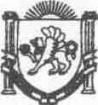 РЕСПУБЛИКА  КРЫМНИЖНЕГОРСКИЙ РАЙОННОВОГРИГОРЬЕВСКОЕ  СЕЛЬСКОЕ  ПОСЕЛЕНИЕАДМИНИСТРАЦИЯ НОВОГРИГОРЬЕВСКОГО  СЕЛЬСКОГО ПОСЕЛЕНИЯНИЖНЕГОРСКОГО РАЙОНА РЕСПУБЛИКИ КРЫМПОСТАНОВЛЕНИЕ28.12. 2015 года                                                             №  115  с. Новогригорьевка Республика КрымСимферопольский городской совет1-я сессия I созываРЕШЕНИЕ